РЕЗЮМЕ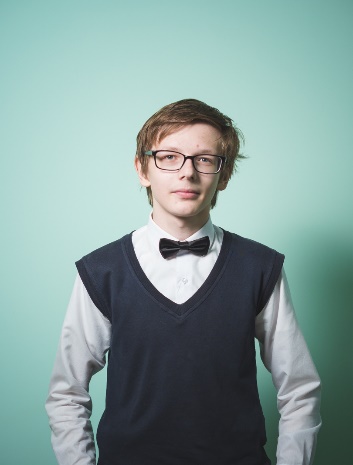 Личные данные:Мочалов Сергей СергеевичДата рождения: 13 сентября 2002 (18 лет)Адрес места жительства: Нижегородская область, Павловский район, г. ПавловоКонтактная информация: +79040573218 (сотовый)Семейное положение: Не женатЦель резюме:Трудоустройство на вакансию гравер на предприятие.Образование:Учебное заведение: Государственное бюджетное профессиональное образовательное учреждение "Павловский техникум народных художественных промыслов России". Дата поступление: 01.09.2018 Дата окончания: 01.07.2021.Специальность по диплому: 54.01.06 «Изготовитель художественных изделий из металла».Владение навыков гравирования штихелем по металлу.Дополнительные навыки:Уровень знание ПК, средняя степень знания английского языка.Личные качества:Отсутствие вредных привычек, самостоятельность, ответственность, коммуникабельность, быстрая обучаемость, справедливость, толерантность, целеустремленность.